SGV-A-243. MODIFICACIÓN AL ACUERDO SGV-A-75 “SUMINISTRO DE INFORMACIÓN PERIÓDICA”Considerando que:El Artículo 8 inciso l) de la Ley Reguladora del Mercado de Valores, Ley 7732 faculta al Superintendente a exigir a los sujetos fiscalizados toda la información razonablemente necesaria, en las condiciones y periodicidad que la Superintendencia determine, para cumplir adecuadamente con sus funciones supervisoras del mercado de valores, según lo disponga el reglamento. Mediante los artículos 6 y 5 de las actas de las sesiones 1442-2018 y 1443-2018, ambas celebradas el 11 de setiembre de 2018, el Consejo Nacional de Supervisión del Sistema Financiero aprobó el Reglamento de Información Financiera, que dispone los plazos para la presentación de la información financiera, y en donde se disponible que para las entidades supervisadas por SUGEVAL, la información se debe presentar de conformidad con el Reglamento sobre el suministro de información periódica, hechos relevantes y otras obligaciones de información y su Acuerdo respectivo.Mediante el Artículo 13 del Acta de la Sesión 81-99, celebrada el 18 de marzo de 1999, el Consejo Nacional de Supervisión del Sistema Financiero aprobó el Reglamento sobre el Suministro de Información Periódica, Hechos Relevantes y otras Obligaciones de Información con lineamientos sobre los deberes de comunicación de los diferentes participantes en el mercado de valores.Este Reglamento confiere al Superintendente la potestad para definir el contenido, la periodicidad y los medios de suministro de la información periódica que debe remitirse a la Superintendencia General de Valores, por lo que emitió el SGV-A-75, Acuerdo sobre el Suministro de Información Periódica con fecha 24 de abril del 2003, y se ha retomado durante los últimos años para actualizar los deberes de información de las entidadesEl artículo 180 de la Ley Reguladora del Mercado de Valores, Ley 7732, autoriza la utilización de medios electrónicos o magnéticos de transmisión y almacenamiento de datos, para solicitar información a las entidades supervisadas y para mantener sus archivos, actas y demás documentos. La información así mantenida tiene valor probatorio equivalente al de los documentos para todos los efectos legales.La Ley de Protección al Ciudadano del Exceso de Requisitos y Trámites Administrativos, N° 8220, ordena simplificar los trámites y requisitos establecidos por la Administración Pública frente a los administrados, a efecto de evitar duplicidades y garantizar el derecho de petición y el libre acceso a los departamentos públicos de forma oportuna y expedita. El desarrollo de sistemas de información automatizados permite coadyuvar en la consecución de estos fines. El artículo 14 del Reglamento General de Auditores Externos, indica que “Los grupos o conglomerados financieros y las entidades supervisadas deben comunicar anualmente el nombre de la firma de auditoría externa o auditor externo independiente contratado para realizar la auditoría mediante un oficio a la Superintendencia respectiva. “De la misma forma se requiere la actualización de los socios encargados para efectos de la información auditada.De conformidad con el artículo 1 de la Ley de Certificados, Firmas Digitales y Documentos Electrónicos, Ley 8454, la firma digital se “aplicará a toda clase de transacciones y actos jurídicos, públicos o privados, salvo disposición legal en contrario, o que la naturaleza o los requisitos particulares del acto o negocio concretos resulten incompatibles…”; adicionalmente, en el artículo 9 de dicha Ley dispone que “Los documentos y las comunicaciones suscritos mediante firma digital, tendrán el mismo valor y la eficacia probatoria de su equivalente firmado en manuscrito. En cualquier norma jurídica que se exija la presencia de una firma, se reconocerá de igual manera tanto la digital como la manuscrita…”El Consejo Nacional de Supervisión del Sistema Financiero, en los artículos 8 y 6, de las actas de las sesiones 1602-2020 y 1604-2020, celebradas el 31 de agosto y 7 de setiembre de 2020, aprobó la  modificación al artículo 33 del Reglamento de Información Financiera, relacionado con los estados financieros anuales auditados separados y consolidados, el dictamen del auditor externo, las notas y las comunicaciones del auditor externo, los cuales deberán remitirse por parte de la entidad supervisada por medios electrónicos de conformidad con el procedimiento para el uso de firma digital por parte de un contador público emitido por el Colegio de Contadores Públicos de Costa Rica.La Junta Directiva del Colegio de Contadores Públicos de Costa Rica de conformidad con las facultades que le confiere el artículo 14 de la Ley de Regulación de la Profesión de Contadores Públicos y Creación del Colegio de Contadores Públicos de Costa Rica, Ley 1038, del 19 de agosto de 1947, acordó en sesión ordinaria 14 de la Junta Directiva, del miércoles 16 de agosto de 2018, Acuerdo 298-2018, aprobar y emitir el: “Procedimiento para el uso de la firma digital en un documento emitido por un Contador Público Autorizado (CPA)”, con el objetivo el aprovechar las ventajas que el marco jurídico de firma digital presenta, a saber la Ley 8454 Ley de Certificados, Firmas Digitales y Documentos Electrónicos, Ley 8279 Sistema Nacional para la Calidad, Reglamento a la Ley de Certificados, Firmas Digitales y Documentos Electrónicos y el Reglamento de Estructura Interna y Funcionamiento del ente Costarricense de Acreditación; para la emisión de los documentos que le corresponde emitir al Contador Público en el ejercicio de su profesión, así como, cumplir con las obligaciones de sello y timbre contempladas en la Ley 1038, publicada el 22 de agosto de 1947, sobre la Creación del Colegio de Contadores Públicos de la Profesión de Contador Público, la Ley 6663 del 22 de setiembre de 1982, y la Ley sobre la Creación del Timbre del Colegio de Contadores Públicos de Costa Rica, Ley 6663 del 22 de setiembre de 1982, y sus reglamentos.Los cambios al Reglamento General sobre Sociedades Administradoras y Fondos de Inversión, en el artículo 41, modificado por el Consejo Nacional de Supervisión del Sistema Financiero según el artículo 10, del acta de la sesión 1582-2020, celebrada el 15 de junio de 2020. Publicado en el Diario Oficial la Gaceta No. 146 del 19 de junio del 2020;  por lo que se incorpora el catálogo  de cuentas de orden a los fondos de inversión, para facilitar el registro  de segregación de carteras, cuando una parte de los activos del fondo se encuentra en condiciones especiales (suspensión de cotización indefinida, suspensión de pagos o imposibilidad de su valoración), de manera que se dé continuidad a la operación del resto del fondo y se identifiquen los inversionistas específicos que participaron de la cartera al momento de la segregación, para responder al principio de trato equitativo que se describe el numeral 77 de la Ley 7732. En la Sesión 1150-2015 celebrada el 23 de febrero del 2015, el Consejo Nacional de Supervisión del Sistema Financiero aprobó una reforma integral al Reglamento de Custodia. En este Reglamento se establecen una serie de requerimientos que buscan definir los lineamientos que deben cumplir las entidades de custodia. Entre estos se identifican lineamientos sobre la remisión de información a la Superintendencia sobre los traspasos de valores, los cuales se consideró necesario revisar, con el fin de especificar el alcance de la información a remitir, dada las últimas ampliaciones de los motivos autorizados para la realización de traslados de valores. Se amplía también el requerimiento de información a todos los traspasos onerosos. Los Puestos de Bolsa ofrecen diferentes servicios al público inversionista, según lo establecido en el Reglamento de Intermediación y Actividades Complementarias, sobre los cuales se hace necesario requerir información en forma agregada de los servicios y actividades significativas que estos prestan, se adiciona aclaración a lo requerido en el Anexo 62, con el propósito de generar un mejor conocimiento de su modelo de operación, y así fortalecer los procesos de supervisión basada en riesgos.El presente Acuerdo fue sometido al trámite de consulta, de conformidad con el artículo 361 de la Ley General de Administración Pública.Por tanto, dispone el presente acuerdo:SGV-A-243.  MODIFICACIÓN AL ACUERDO SGV-A-75 “SUMINISTRO DE INFORMACIÓN PERIÓDICA”Artículo 1.-	Adiciones.Incorporar el catálogo de cuentas de orden, al conjunto de información contable de fondos de inversión, en atención a lo dispuesto en artículo 41 del Reglamento General sobre Sociedades Administradoras y Fondos de Inversión. Artículo 2.- ModificacionesSe modifica el medio de envío de la siguiente información:Nota: Para la remisión de la información citada mediante sistema ingresador se sigue como es usual lo establecido en las Guías y Manuales de los servicios de Ventanilla Virtual. http://www.sugeval.fi.cr/serviciosytramites/Paginas/ServiciosVentanillaVirtual.aspxSe modifica el plazo máximo de entrega de los informes de avance de fondos de desarrollo de proyectos de acuerdo con el siguiente detalle:Se modifica el nombre del Anexo 42 Traspasos no Onerosos para que en adelante se consideren todos los traspasos:Se modifica el Anexo 62 Reporte de Servicios de Intermediación, agregando un instructivo sobre su uso y ampliando el alcance a entidades bancarias que brinden el servicio de intermediación.Artículo 3.- Vigencia	Lo dispuesto en el artículo 2 rige a partir de la información con fecha de corte a diciembre del 2020.  Lo dispuesto en el artículo 1 rige a partir de la información con corte a enero del 2021.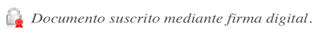 CatálogoCuentaNombreCO_FONDOS920000000000   Cuentas de Orden de Valores SegregadosCO_FONDOS921000000000   Activos de Valores Segregados CO_FONDOS921100000000   Inversiones en Instrumentos FinancierosCO_FONDOS921110000000   Inversiones al Valor Razonable con cambios en Otro Resultado IntegralCO_FONDOS921111000000   Valor de adquisición de instrumentos financierosCO_FONDOS921112000000   (Amortización prima sobre instrumentos financieros)CO_FONDOS921113000000   Amortización descuento sobre instrumentos financierosCO_FONDOS921114000000   Ajuste por valuación de instrumentos financierosCO_FONDOS921120000000   Inversiones al Valor Razonable con cambios en ResultadosCO_FONDOS921121000000   Valor de adquisición de instrumentos financierosCO_FONDOS921122000000   (Amortización prima sobre instrumentos financieros)CO_FONDOS921123000000   Amortización descuento sobre instrumentos financierosCO_FONDOS921124000000   Ajuste por valuación de instrumentos financierosCO_FONDOS921130000000   Inversiones al Costo Amortizado - ColonesCO_FONDOS921131000000   Valor de adquisición de instrumentos financierosCO_FONDOS921132000000   (Amortización prima sobre instrumentos financieros)CO_FONDOS921133000000   Amortización descuento sobre instrumentos financierosCO_FONDOS921134000000   (Estimación por deterioro para inversiones clasificadas al costo amortizado)CO_FONDOS921200000000   Cuentas por cobrarCO_FONDOS921210000000   Impuestos Diferidos (Diferencias temporarias imponibles)CO_FONDOS921220000000   Otras Cuentas por CobrarCO_FONDOS921300000000   Intereses por CobrarCO_FONDOS921310000000   Intereses de títulos de renta fija cuenta deudoraCO_FONDOS921330000000   Otros Intereses por CobrarCO_FONDOS921400000000   Otros ActivosCO_FONDOS922000000000   Pasivos de Valores Segregados CO_FONDOS922100000000   Cuentas por pagarCO_FONDOS922110000000   Impuestos Diferidos (Diferencias temporarias imponibles)CO_FONDOS922120000000   Otras Cuentas por PagarCO_FONDOS923000000000   Patrimonio de Valores Segregados CO_FONDOS923100000000   ParticipacionesCO_FONDOS923200000000   Capital Pagado en ExcesoCO_FONDOS923300000000   Ajustes por deterioro y valuación de inversiones con cambios en otro resultado integralCO_FONDOS923310000000   Ajustes por valuación de inversiones con cambios en otro resultado integralCO_FONDOS923320000000   Ajustes por deterioro de inversiones con cambios en otro resultado integralCO_FONDOS924000000000Gastos por Activos SegregadosCO_FONDOS924100000000Variación estimada por incobrables y deterioro de instrumentos y partidas de activosCO_FONDOS924110000000Gastos por estimación de incobrables y deterioro de activosCO_FONDOS924120000000(Exceso de estimación por incobrables y deterioro de activos)CO_FONDOS924200000000Gastos operativosCO_FONDOS924220000000Impuestos localesCO_FONDOS924230000000OtrosCO_FONDOS924300000000Primas sobre instrumentos financierosCO_FONDOS924400000000Pérdidas en la negociación de instrumentos financierosCO_FONDOS924440000000Pérdidas por venta de instrumentos financierosCO_FONDOS924440000000OtrasCO_FONDOS924600000000Pérdidas en diferencial cambiarioCO_FONDOS924700000000Pérdidas y otros gastos por recuperación de activosCO_FONDOS924800000000Otros gastosCO_FONDOS925000000000Ingresos por Activos SegregadosCO_FONDOS925100000000Intereses, Descuentos y DividendosCO_FONDOS925110000000Intereses de la cartera local de instrumentos financierosCO_FONDOS925120000000Intereses de la cartera exterior de instrumentos financierosCO_FONDOS925130000000Intereses de las cuentas de efectivoCO_FONDOS925140000000Descuentos sobre instrumentos financierosCO_FONDOS925200000000Ingresos por recuperación de activos recibidos en dación de pago o adjudicadosCO_FONDOS925300000000Ganancia en la negociación de instrumentos financierosCO_FONDOS925310000000Ganancia por venta de instrumentos financierosCO_FONDOS954000000000Ganancias por diferencial cambiarioCO_FONDOS925500000000Otros ingresosReporteFormato/NormaMedio de envío vigenteMedio de envío propuestoNotas AclaratoriasEstados financieros auditados de:EmisoresFideicomisos de garantíaGrupos FinancierosPuestos de BolsaSociedades Administradoras de Fondos de Inversión y Fondos de InversiónSociedades Fiduciarias, Titularizadoras y UniversalidadesBolsas de valores, Centrales de valores y Calificadoras de riesgoProveedores de PreciosUniversalidadesReglamento de Información FinancieraPapelSistema IngresadorDeberán remitirse en un documento firmado digitalmente por:Auditor ExternoLos responsables de la entidad.Los estados financieros podrán recibirse en papel únicamente cuando las firmas de los responsables por la entidad sean extranjeros.Carta de Gerencia y otras comunicaciones del auditor externo.Reglamento General de Auditores Externos PapelSistema IngresadorLas comunicaciones del auditor externo deben venir firmadas digitalmente por el Auditor ExternoLos asientos de ajuste y la hoja de consolidación firmada por los responsables de la entidad. Tanto las comunicaciones del auditor externo como los asientos de ajuste y la hoja de consolidación deben venir en documentos separados de los estados financieros completos, considerando que se trata de información confidencial.Informe o ReporteFormato o normas sobre el ContenidoPlazo máximo de entrega vigentePlazo máximo de entrega propuestoInforme de avance de fondos de desarrollo de proyectos SGV-A-17020 días hábiles después del cierre de cada trimestre o la periodicidad establecida15 días hábiles después del cierre trimestralCuadro Información Periódica: Puestos de Bolsa e Intermediarios SugefCuadro Información Periódica: Puestos de Bolsa e Intermediarios SugefCuadro Información Periódica: Puestos de Bolsa e Intermediarios SugefDETALLENOMBRE ANTERIORNOMBRE PROPUESTOInforme o Reporte y nombre de Anexo 42Traspasos no OnerososTraspasos de ValoresNotas AclaratoriasCorreo electrónico: traspasosnoonerosos@sugeval.fi.cr
Este anexo debe presentarse si la entidad está autorizada para dar el servicio de custodia de valores.Correo electrónico: traspasosdevalores@sugeval.fi.crEste anexo debe presentarse si la entidad está autorizada para dar el servicio de custodia de valores.Anexo 42Anexo 42Anexo 42Plantilla Anexo 42Código de Cliente OrigenCuenta de valores del cliente origenPlantilla Anexo 42Número de cliente en el custodio localCódigo de Cliente en el Custodio OrigenPlantilla Anexo 42Código Cliente DestinoCuenta de valores de cliente destinoDescripciónExplicaciónCantidad de Cuentas únicamente con contrato de ejecución de órdenes, al cierre del periodoCuentas de solo ejecución. RIAC art. 20Cantidad de Cuentas con contrato de Gestión de Portafolios, al cierre del periodoCuentas de gestión de portafolios. RIAC art. 31Activos administrados bajo contratos de Gestión de portafolios o carteras individuales al cierre del periodoTotal, patrimonio de inversionistas en servicio de gestión de portafolios.
Se asocian a la cantidad en código cuenta 2000 de este catálogo.Cantidad de Cuentas con contrato de Recepción automatizada de órdenes, al cierre del periodoCuentas con recepción automatizada. RIAC art. 28Cantidad de Cuentas con contrato de Acceso a plataformas de negociación directa, al cierre del periodoCuentas con acceso a plataformas de forma directa. RIAC art.38Cantidad de Cuentas con contrato de Asesoría, al cierre del periodoCuentas con servicio de asesoría. RIAC art. 41Cantidad de Emisores de Oferta Privada a los que se colocó valores, durante el periodoEmisores de oferta privada que se colocaron a clientes Volumen total colocado por Emisores de Oferta Privada, durante el periodoMonto total Valor facial de instrumentos de emisores de oferta privada colocados, según el código cuenta 6000Volumen total colocado por Emisores de Oferta Privada de otros grupos de interés económicoMonto VF de emisores de oferta privada de otras entidades no relacionadas al IntermediarioVolumen total colocado por Emisores de Oferta Privada vinculados al intermediario o que conformen un mismo grupo de interés económicoMonto VF de emisores de oferta privada de entidades del mismo GIE o relacionadas al IntermediarioComisiones cobradas en las colocaciones por Emisores de Oferta Privada, durante el periodoMonto total de comisiones recibidas por el Intermediario de parte del emisor.
Se asocian al volumen colocado por emisores en código cuenta 6500Comisiones cobradas en las colocaciones por Emisores de Oferta Privada de otros grupos de interés económicoMonto de comisiones recibidas por el Intermediario de parte del emisor de otros GIE no relacionado.
Se asocian al volumen colocado por emisores de oferta privada en código cuenta 6510Comisiones cobradas en las colocaciones por Emisores de Oferta Privada vinculados al intermediario o que conformen un mismo grupo de interés económicoMonto de comisiones recibidas por el Intermediario de parte del emisor de su GIE.
Se asocian al volumen colocado por emisores de oferta privada en código cuenta 6520Cantidad de contratos de Referimiento vigentes, al cierre del periodo  Entidades contrapartes con las cuales se tiene un contrato de referimiento de clientes. RIAC art. 54Cantidad de contratos de estructuración de emisiones vigentes, al cierre del periodo  Total, de Contratos de estructuración vigentes al cierre en que ha participadoCantidad de contratos de estructuración de emisiones vigentes, para oferta públicaContratos de estructuración vigentes con emisores de oferta pública. Sea que se coloquen o no a inversionistas del IntermediarioCantidad de contratos de estructuración de emisiones vigentes, para oferta privadaContratos de estructuración vigentes con emisores de oferta privada.Cuadro Información Periódica: Puestos de BolsaCuadro Información Periódica: Puestos de BolsaCuadro Información Periódica: Puestos de BolsaCuadro Información Periódica: Puestos de BolsaInforme o ReporteFormato o normas sobre el ContenidoNota aclaratoria vigenteNota aclaratoria propuestaServicio de Intermediación de Valores Anexo 62Corresponde únicamente a Puestos de BolsaCorresponde únicamente a Puestos de Bolsa y Bancos del Sistema Bancario Nacional que brinden servicios de intermediación de valores.